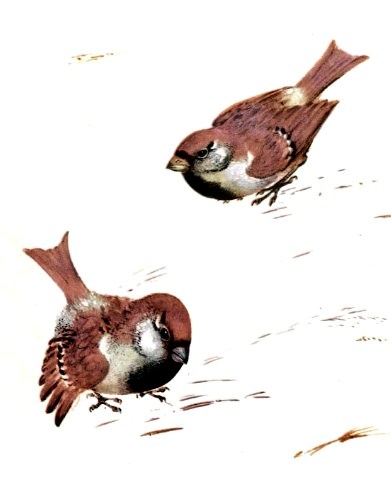 Пошёл Никита с папой гулять. Гулял он, гулял и вдруг слышит - кто-то чирикает:- Чилик-чилик! Чилик-чилик! Чилик-чилик!И видит Никита, что это маленький воробушек прыгает по дороге. Нахохлённый такой, прямо как шарик катится. Хвостик у него коротенький, клюв жёлтый, и никуда он не улетает. Видно, ещё не умеет.- Смотри-ка, папа, - закричал Никита, - воробей не настоящий!А папа говорит:- Нет, это настоящий воробей, да только маленький. Это, наверно, птенчик выпал из своего гнезда.Тут побежал Никита ловить воробья и поймал.И стал этот воробушек жить у нас дома в клетке, а Никита кормил его мухами, червяками и булкой с молоком.Вот живёт воробей у Никиты. Всё время кричит - есть просит. Ну и обжора какой! Чуть утром солнце покажется, - он зачирикает и всех разбудит.Тогда Никита сказал:- Я научу его летать и выпущу.Достал воробья из клетки, посадил на пол и стал учить.- Ты крыльями вот так маши, - сказал Никита и показал руками, как надо летать.А воробей ускакал под комод.Покормили воробья ещё денёк. Опять его посадил Никита на пол учить летать.Никита замахал руками, и воробей замахал крыльями. Полетел воробей!Вот он через карандаш перелетел.Вот через красный пожарный автомобиль перелетел. А как стал через неживую кошку-игрушку перелетать, наткнулся на неё и упал.- Плохо ты ещё летаешь, - говорит ему Никита. - Давай-ка я тебя ещё денёк покормлю.Покормил, покормил, а назавтра воробушек через Никитину скамейку перелетел.Через стул перелетел.Через стол с кувшином перелетел.Вот только через комод не мог перелететь - свалился.Видно, надо его ещё кормить.На другой день Никита взял воробья с собой в сад, да там и выпустил.Воробей через кирпич перелетел.Через пенёк перелетел.И стал уж через забор перелетать, да об него стукнулся и повалился.А на следующий день он и через забор перелетел.И через дерево перелетел.И через дом перелетел.И совсем от Никиты улетел.Вот как здорово научился летать!